Peace TogetherPeace Together was a project which began in 2009 through Peace III funding where a group of  teachers in Monaghan schools, as part of the Embedding Tolerance in our Young People project, came together to discuss the issues of racism, bullying, sectarianism and diversity in the school. The resource is divided into 8 units which is aimed at Transition Year students in Monaghan but can be adapted for use in any county. This resource would also be very useful with a Junior Certificate class studying the Communities of Faith section. One of the Prescribed Titles for Junior Certificate Journal Work in 2012 is ‘an analysis of the challenge that sectarianism could pose for one community of faith today’ and this resource provides excellent material on the topic of sectarianism.  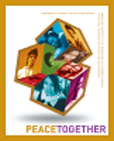 The units contain a range of activities are is set out as follows:Introducing Diversity – defining diversity, setting aims, drafting a group contract, rapid research.Diversity and Me – approaching diversity, experiencing discrimination, who or what influences me? Autobiography of intercultural encounters.Understanding Myself – developing identities, first impressions, introducing stereotypes, symbols, attitudes and labels, all about me, familiar faces.Getting to know our community – Communities in our classroom, exploring our attitudes, pass the bean bag, rapid research, what it says in the papers, which religions are worshipped here? Rapid research, test yourself.A sense of Belonging – Introducing sectarianism and racism, count me in, group together, crossing cultural links, identifying our barriers to inclusion, in or out, bad language.Looking at migration – Push and pull, past and present, in his shoes, the world around me, what it says in the papers, other voices.Peace-ing it all Together – exploring peace, conflict and diversity, co-operative squares., analyzing my approach to conflict, analysing a conflict, walk the line, look at the past.Research and action – diversity unit, analysing your results, our school, our community, our responsibility.Further information about Peace Together can be found on the Monaghan Education Centre website www.metc.ie and a PDF version of the resource is available at: http://www.metc.ie/f/documents/Peace%20Together%20FINAL.pdf